ПРЕСС-РЕЛИЗКак не вернуться из поездки должником?17 октября 2023 года, г. Краснодар. Вернувшись из командировки или отпуска, многие клиенты видят в квитанции за электроэнергию расчет «по среднему/среднемесячному начислению», хотя расход ресурса был нулевым. Это связано с несвоевременной передачей показаний приборов учета. По закону, если в энергосбытовую компанию не поступают данные счетчика, то оплату высчитывают на основании последних направленных данных. После трех месяцев расчет производят по нормативу. «Без показаний приборов учета гарантирующие поставщики электроэнергии вынуждены считать ресурс исходя из средних данных. Получив реальные показания, компания проводит перерасчет. Однако нередки случаи, когда после тщательной проверки вскрывается задолженность потребителя перед энергосбытовой организацией», – отметил начальник управления по расчетам с потребителями «ТНС энерго Кубань» Валерий Морозов. Чтобы избежать лишних трат, гарантирующий поставщик рекомендует всегда передавать показания с 23 по 25 число каждого месяца, даже если расход был нулевым. Сделать это можно очно в Центре обслуживания клиентов или дистанционно:- на сайте компании kuban.tns-e.ru;
- в личном кабинете и мобильном приложении «ТНС энерго»;
- с помощью голосового помощника «Алиса»;
- по телефону Единого контактного центра 8 (861) 201-60-85.     Справка о компании:ПАО «ТНС энерго Кубань» — гарантирующий поставщик электроэнергии на территории Краснодарского края и Республики Адыгея, осуществляет энергоснабжение потребителей, приобретая электрическую энергию с оптового и розничных рынков электроэнергии. В состав компании входят 6 филиалов и 53 ЦОКа. Обслуживает более 66 тыс. потребителей — юридических лиц и 1 570 000 бытовых клиентов, что составляет 58,4 % рынка сбыта электроэнергии в регионе. Объем полезного отпуска электроэнергии ПАО «ТНС энерго Кубань» по итогам 2022 года составил 15,3 млрд кВт*чПАО ГК «ТНС энерго» является субъектом оптового рынка электроэнергии, а также управляет 10 гарантирующими поставщиками, обслуживающими около 21 млн потребителей в 11 регионах Российской Федерации. Совокупный объем полезного отпуска электроэнергии Группы компаний «ТНС энерго» по итогам 2022 года составил 65,8 млрд кВт*ч.Шамарина Тамара,пресс-службаПАО «ТНС энерго Кубань»+7 (861) 997-70-01 доб.1453E-mail: pressa@kuban.tns-e.ru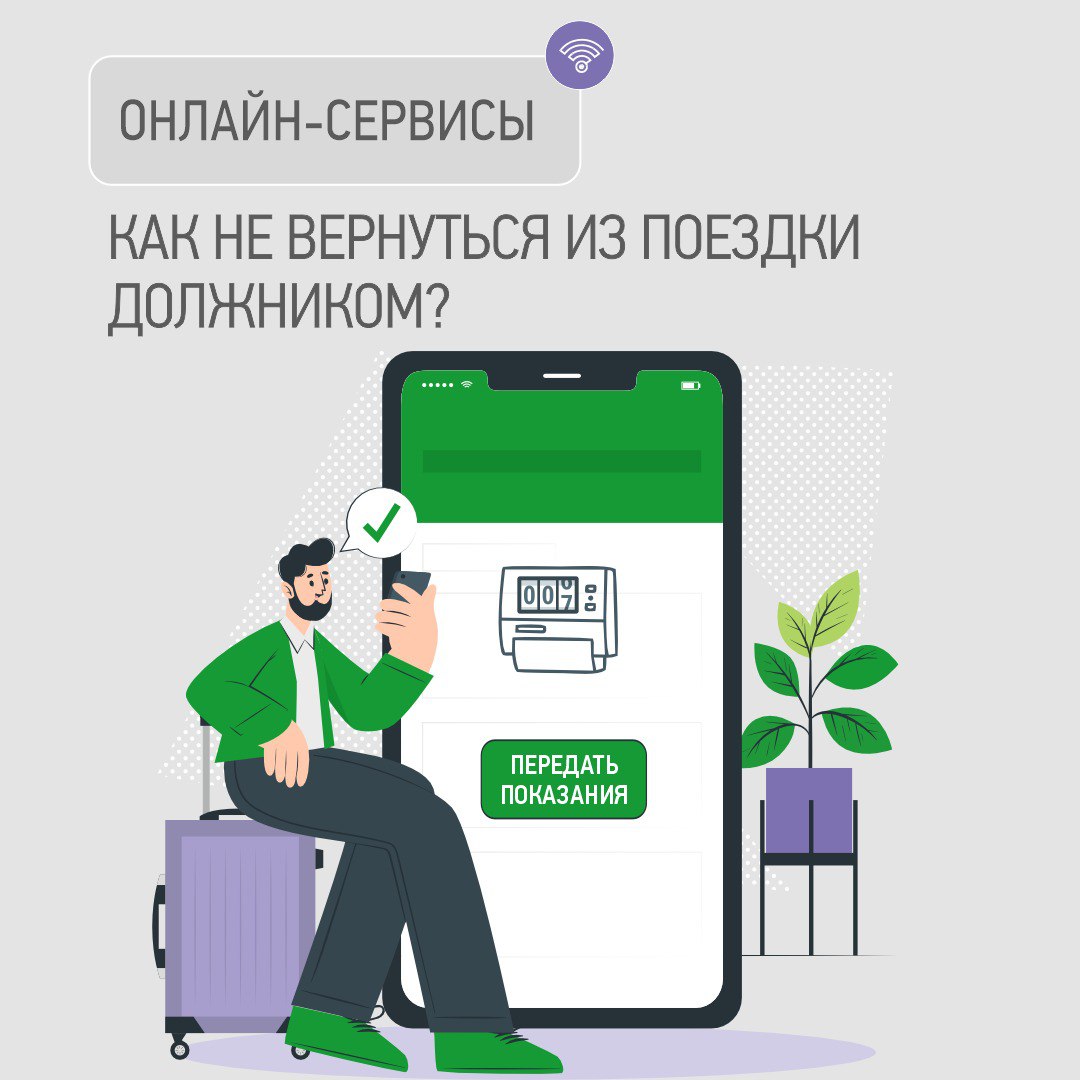 